Marte Meo© Einführungsvortrag Entwicklungsperspektiven für Kinder eröffnenIm Marte Meo Einführungsvortrag werden Sie zahlreiche Möglichkeiten erkennen, wie Sie ihr Kind durch das passende Kommunikations- und Interaktionsangebot in der Entwicklung unterstützen können. Marte Meo ist eine videobasierte Methode zur Aktivierung von entwicklungsunterstützendem Verhalten. Im Vortrag werden Videos und Bilder gezeigt, die sichtbar machen wie Eltern, Betreuerinnen und Erzieherinnen die individuelle Entwicklung von Kindern anregen können. Im Umgang mit Kindern mit Entwicklungsverzögerungen, Beeinträchtigungen oder herausfordernden Verhaltensweisen hilft uns Marte Meo die Botschaft hinter dem Verhalten zu verstehen, um dem Kind das Interaktionsangebot zu geben, welches es braucht, um den nächsten Entwicklungsschritt zu machen.Marte Meo zeigt, wie wir Kinder z.B. dabei unterstützensich sprachlich ausdrücken und mitteilen zu können.Vertrauen in das eigene Finden von Lösungen zu entwickeln.Sich leiten zu lassen, Aufforderungen nachzukommen.Kontakt zu anderen Kindern aufzubauen, deren Handlungen verstehen zu lernen.mit anderen Kindern spielen zu können.sich selbst mit ihren Gefühlen wahrzunehmen, um in Folge die eigenen Gefühle und Impulse regulieren zu können.kooperationsfähig zu werden.Nachfolgend gibt es die Möglichkeit an vier Abenden am Marte Meo Elterncoaching teilzunehmen.Vortragender und Coach: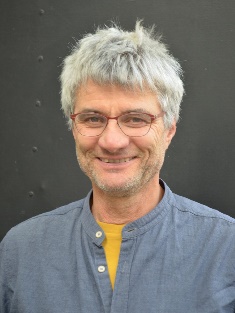 Mag. Horst NachbaurSozialpädagoge, Lebens- und SozialberaterMarte Meo Therapeut6800 Feldkirch+43 670 206 1942horst.nachbaur@martemeo-vorarlberg.athttps://www.martemeo-vorarlberg.atMarte Meo© ElterncoachingWie Eltern ihr eigenes entwicklungsunterstützendem Verhalten aktivieren können…...Die Eltern werden anhand der Marte Meo Methode befähigt die emotionalen Bedürfnisse ihrer Kinder noch besser wahrzunehmen und zu erkennen. Dadurch können sie Ihre Kinder in der Entwicklung ihrer kommunikativen und sozialen Fähigkeiten zielgerichtet unterstützen. Sie lernen Dialoge und Interaktionen so zu gestaltet, dass die Kooperationsfähigkeit der Kinder gefördert wird. Im Fokus stehen immer die gelungenen Momente – hinter herausfordernden Verhaltensweisen wird die Entwicklungsbotschaft gesucht. In den Workshops bekommen die Eltern individuell auf ihre Kinder abgestimmt Hinweise auf diese Entwicklungsbotschaften.Voraussetzung: Bereitschaft sich selbst im Alltag mit den Kindern zu filmen und Filmsequenzen in der Kleingruppe zu besprechen. Organisatorisches:Für die nachfolgenden Workshops eignen sich Gruppen bis zu max. 3 Elternpaare. Es werden 4 Termine stattfinden. Im 1. Termin kommt es zu einem Austausch, der Klärung des Anliegens und zeigen ausgesuchter Sequenzen von Demo-Filmen.  An den weiteren Terminen werden die eigenen Filme aus dem Alltag besprochen und analysiert.